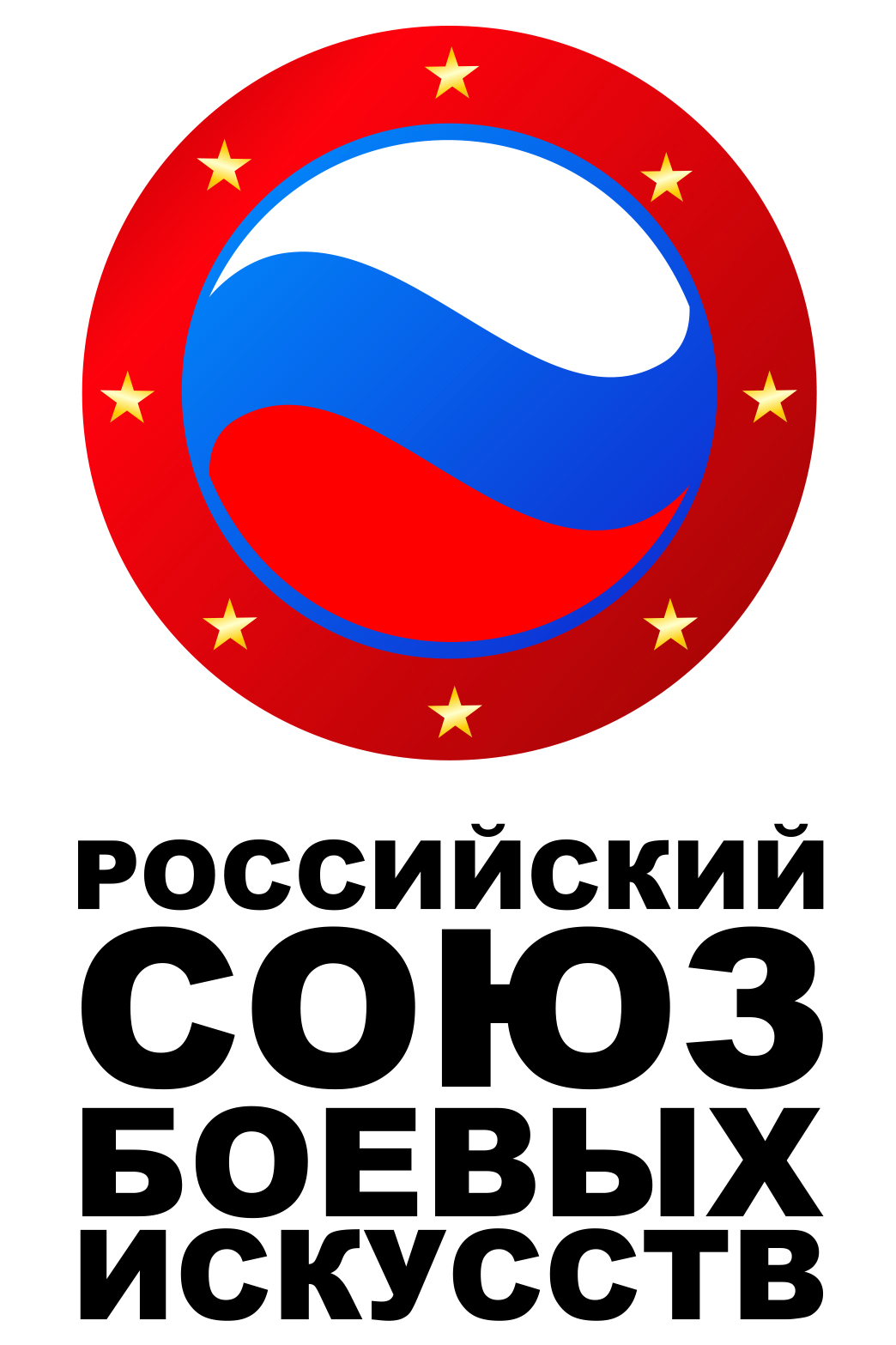 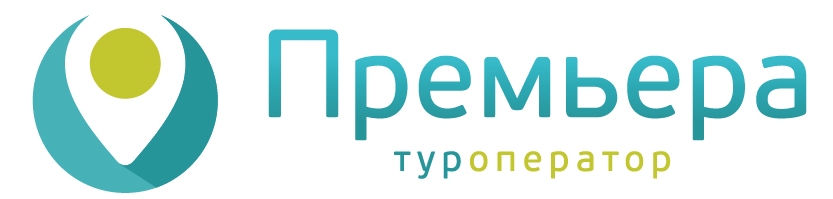 ООО «Премьера Тур» основано в 2010 году и является одним из самых крупных туроператоров Санкт-Петербурга и Северо-Западного Региона. Внесено в Федеральный реестр туроператоров, реестровый номер МТЗ 017364, с общим финансовым обеспечением 30 000 000 (Тридцать миллионов рублей). 	Специалисты операторской структуры являются профессионалами своего дела и имеют успешный многолетний опыт работы в туристической индустрии. Компания имеет прочные позиции и хорошую репутацию среди туристического сообщества Северо-Западного округа.       В феврале  2016 года Компания начала сотрудничество с Санкт-Петербургским и Ленинградским областным филиалами Российского Союза Боевых Искусств, на базе которого образован Департамент туризма, подготовки и проведения соревнований.         Департамент занимается подготовкой и проведением соревнований: организует приём, размещение, транспортное обслуживание, визовую поддержку иногородних спортсменов в Санкт-Петербурге, осуществляет отправку спортсменов города и области на соревнования. Совместно с руководством филиала РСБИ туроператор "Премьера" разрабатывает туры, направленные на популяризацию спорта и здорового образа жизни у молодёжи. На время проведения  всероссийских соревнований по всестилевому каратэ «КУБОК ПЕТРА ВЕЛИКОГО» предлагаем широкий спектр услуг:Размещение в гостиницах Санкт-ПетербургаСпециальный тариф для участников соревнований c 01.12.2016 по 04.12.2016Гостиница «Москва» 4*  Площадь Александра Невского, д. 2http://www.hotel-moscow.ru/2-местный с 690 руб. чел/сутки1-местный с 1125 руб. номер/сутки2-местный с завтраком 950 руб. чел/сутки1-местный с завтраком 1500 руб. номер/суткиОт гостиницы «Москва» возможно предоставление трансферов до СКК по специальным тарифам. Цена по запросу в зависимости от количества человек.Гостиница «Россия» 3*  Площадь Чернышевского, д. 11http://rossiya-hotel.ru/2-х, 3-х местные номера с завтраком 1065  руб. чел/суткиДополнительно возможно заказать питание в гостинице. Заказ питания осуществляется заранее.Стоимость питания:Обеды: «Эконом» = 375 руб./чел.;             «Бизнес-ланч» = 440 руб./чел.Ужины: «Эконом» = 320 руб./чел.               «Бизнес-ужин» = 400 руб./чел.Гостиница «Турист» 2*  улица Севастьянова, д.3http://spbtourist.ru/2- местные номера туркласс с завтраком 815  руб. чел/сутки3- местные номера туркласс с завтраком 650  руб. чел/сутки4- местные номера туркласс с завтраком 615  руб. чел/сутки5- местные номера туркласс с завтраком 590  руб. чел/суткиДуш и туалет на этаже.2- местные номера стандарт с завтраком 1435 руб. чел/сутки3- местные номера стандарт с завтраком 1250 руб. чел/суткиДуш и туалет в номере.Дополнительно возможно заказать питание в гостинице. Заказ питания осуществляется заранее.Стоимость питания:Обеды/ужины  по 385 руб. с человека. При заказе обедов + ужинов  700 руб.Готовы предложить размещение в других гостиницах города по Вашему запросу.Форма заявки на размещениеАдрес для заявок rsbi@premiera.travel, +7-812-242-99-89, конт. лицо Евгения СпасскаяРазмещение в гостинице и другие услуги будут оказаны после письменного подтверждения и оплаты выставленного счёта. Просим высылать заявки заблаговременно для возможности подтверждения специального тарифа, указанного в данном приложении.Большой выбор экскурсионных программАвтобусная экскурсия «Подлинные шедевры Санкт-Петербурга, с посещением Эрмитажа и Дворцовой площади»Государственный Эрмитаж обладает коллекцией, насчитывающей свыше трех миллионов произведений искусства и памятников мировой культуры. В ее составе – живопись, графика, скульптура и предметы прикладного искусства, археологические находки и нумизматический материал.Автобусная экскурсия  «Загородные резиденции императорской семьи»Екатерининский парк, Екатерининский дворец: императорские покои, легендарная всемирно известная Янтарная комната, Павловский парк и Павловский дворец.Автобусная экскурсия «Его Величество Петергоф» - всемирно известный дворцово-парковый ансамбль с посещением Нижнего парка в Петергофе.Транспортное обслуживание.- машины, минивэны, микроавтобусы, автобусы - трансферы по маршруту аэропорт/жд вокзал-отель-аэропорт/жд вокзал, - аренда микроавтобуса под групповое обслуживание.Визовая поддержка при бронировании гостиниц для иностранных граждан.Авиа и ж/д билеты по отличным тарифам от ведущих перевозчиков.Предлагаем составление индивидуальных программ для Вашей группы с учётом всех пожеланий. Гарантируем индивидуальный подход и качественный приём в нашем любимом городе!Готовы ответить на все возникающие вопросы. Адрес для запросов rsbi@premiera.travel.Наши координаты:Департамент туризма и подготовки проведения соревнований
Санкт-Петербургского и Ленинградского областного филиалов Российского Союза Боевых Искусств.
www.premiera.travel
rsbi@premiera.travel
191167, Санкт-Петербург, Синопская наб., д.30, лит.3, 1 этаж
+7-812-242-99-89
+7-911-812-34-99Фамилия, Имя, ОтчествоДата приездаДата отъездаНазвание гостиницыФорма оплаты (нал./безнал. расчёт) в случае безнал расчёта реквизиты для выст-я счётаКонтактный телефон Доп. сведенияВремя приездаВремя отъезда из гостиницыКатегория номера 